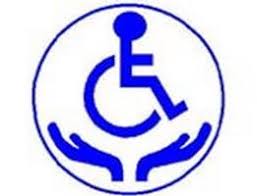 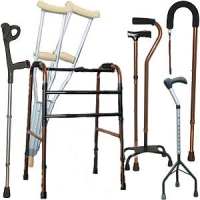 Государственное учреждение социального обслуживания  “Приаргунский комплексный центр социального обслуживания населения “Солнышко” Забайкальского края,  работает  пункт проката технических средств реабилитации.По интересующим вопросам обращаться: с.Новоцурухайтуй, ул. Лазо, д.64, п. Приаргунск, ул. Ленина, д.17, 2-й этаж или по телефону: 30-1-16; 2-32-79.№ п/пНаименование изделия Цена за сутки1Опоры-ходунки10,002Костыли 9,003многофункциональная кровать с противопролежневым матрацем30,004автономный противопролежневый матрац20,005кресло – коляска детская с электроприводом15,006автономная противопролежневая подушка8,007подушка Invacare6,008индивидуальная система поддержки26,609Трость опорная не регулируемая по высоте без УПС ИПР - 75001,0010Трость опорная не регулируемая по высоте без УПС ИПР - 80001,0011Трость опорная не регулируемая по высоте без УПС ИПР01,0012Трость опорная не регулируемая по высоте без УПС ИПР01,0013Трость опорная не регулируемая по высоте без УПС ИПР01,0014Трость опорная деревянная с УПС ИПР - Ш01,2015Ходунки шагающие 1К 3003 W15,0016Костыли с опорой под локоть с УПС02,0017Кресло-коляска с рычажным управлением H00515,0018Костыли подмышечные деревянные с УПС02,0019Костыли подмышечные металлические с УПС02,0020Ходунки шагающие FS913L10,00